	На основу члана 36. став 7. Закона о јавним набавкама („Службени гласник РС” број 124/12),  министарство  грађевинарства,саобраћаја и инфраструктруе објављује О Б А В Е Ш Т Е Њ Е  О ПОКРЕТАЊУ ПРЕГОВАРАЧКОГ  ПОСТУПКА  БЕЗ ОБЈАВЉИВАЊА ПОЗИВА ЗА ПОДНОШЕЊЕ ПОНУДАНаручилац: Министарство  грађевинарства,саобраћаја и инфраструктуре , државни орган , покренуло је поступак јавне набавке за набавку услуга надзорног органа који ће вршити и стручни надзро над извођењем радова на изградњи моста Земун – Борча са припадајућим саобраћајницама, број 17/2014. Шифра из Општег речника набаке је 71520000 – Услуге грађевинског надзора. 	Основ за примену преговарачког поступак без објављивања јавног позива је члан 36. став 1. тачка 2. јер због техничких разлога предмета јавне набавке набавку може испунити само група понуђача: Louis Berger SAS, Euro Gardi Group д.о.о. и Louis Berger d.o.o.             Назив и адреса понуђача: Louis Berger d.o.o., Балканска бр. 2, 11000 Београд.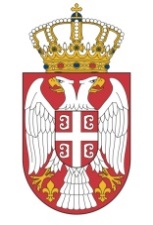 